AssessmentThere is a pre-test and a post-test for each lesson which must be printed before they are administered. Standards TargetedThe Texas Middle School Science and Technology Standards targeted in this lesson can be found in the TEKS document.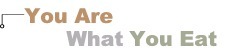 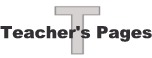 ObjectivesBy the end of this lesson the student should be able to:Summarize the importance of good nutrition in protecting ourselves from environmental hazardsIdentify health problems that can occur through poor nutritionLesson DescriptionThis lesson describes the importance of good nutrition in minimizing risk to environmental hazards.  Vitamins, minerals, proteins, carbohydrates and fats are discussed as well as what can happen if you eat too little of, or too much of any of these dietary nutrients .